Человеческое достоинство - это источник прав и свобод, признание обществом социальной ценности, неповторимости, уникальности каждого человека. С самого раннего детства каждый ребенок - личность с индивидуальными чертами характера, способностями, желаниями. Знание прав — это щит, прикрывающий детей, их достоинство от посягательств со стороны других людей и государства. Только обладание правами дает ребенку возможность само реализоваться, раскрыться как личность. Защита прав — это особая проблема государства и общества в целом. Все права и свободы могут быть осуществлены и гарантированы только в гражданском обществе. Особое место в понимании прав человека занимают права ребенка.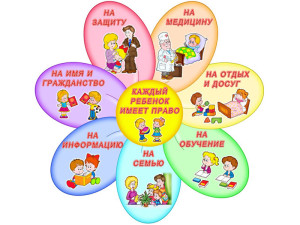 Воспитанники групп №5, 6, 7 приняли участие в выставке рисунков «Права ребёнка», в преддверии Дня защиты детей.В   Конституции России (Ст.2) закреплено, что "человек, его права и свободы являются высшей ценностью. Признание, соблюдение и защита  прав и свобод человека и гражданина – обязанность государства".К правам, которые ребёнок приобретает с момента рождения,  относятся:- право на жизнь (ст.6 Конвенции о правах ребёнка, ч.1 ст.20 Конституции РФ);- право на имя, отчество и фамилию – с момента регистрации (ст.7 Конвенции оправах ребёнка, ст.58 Конституции РФ);- право на гражданство (ст.7 Конвенции о правах ребёнка);- право знать своих родителей, право жить и воспитываться в семье;- право на всестороннее развитие и уважение человеческого достоинства (ст.27 Конвенции о правах ребёнка);- право на защиту своих прав и законных интересов родителями, органами опеки и попечительства, прокурором и судом (ст. 3 Конвенции о правах ребёнка, ст. 56, 57 Семейного Кодекса РФ);- имущественные права (ст. 9, 12  Конвенции о правах ребёнка, ст. 60 Семейного Кодекса (СК) РФ);- право на пользование наиболее совершенными услугами системы здравоохранения и средствами лечения болезней и восстановления здоровья (ст. 24 Конвенции о правах ребёнка);- право на отдых и досуг; на всестороннее участие в культурной и творческой жизни (ст. 31 Конвенции о правах ребёнка);- право на защиту от экономической эксплуатации (ст. 32 Конвенции о правах ребёнка);- право на защиту от незаконного употребления наркотических средств и психотропных веществ, использования в противозаконном производстве таких веществ и торговле ими (ст. 33 Конвенции о правах ребёнка);- право на защиту от сексуальной эксплуатации (ст. 34 Конвенции о правах ребёнка);- право на защиту от похищения, торговли или контрабанды (ст. 36 Конвенции о правах ребёнка);- право на образование ( ст.43 Конституции РФ).